Štěpánův jarmark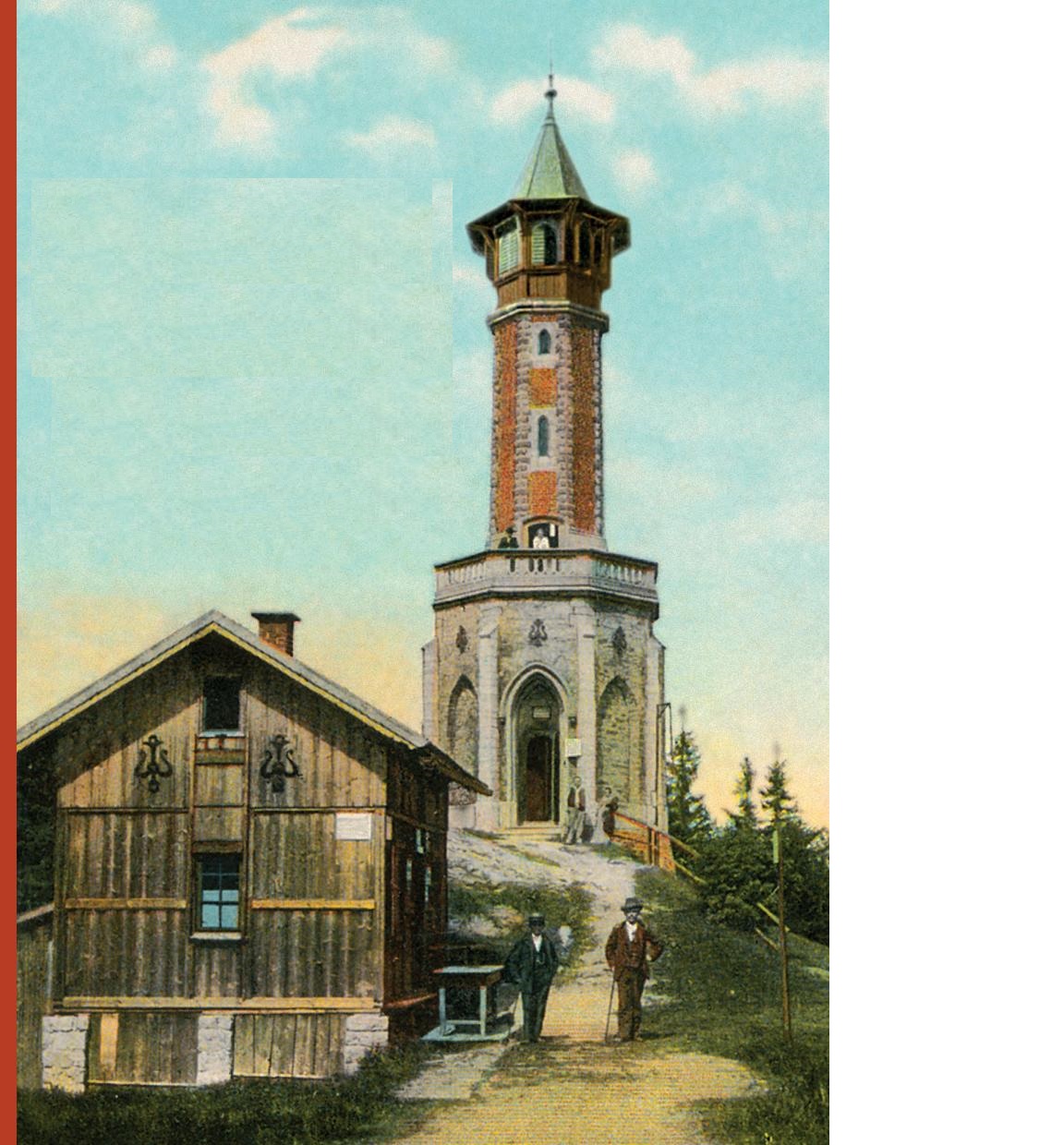                            sobota  18.8.2018
                                       Oslava  126.  narozenin  ŠtěpánkyZačátek: 10.00 Součástí programu  jsou  přednášky  o  historii  rozhledny   -   J.B.Sturz  (po celý den)JARMARK  –  prodej  řemeslných  regionálních  výrobkůJÍZDA  NA  KONI  PRO  DĚTI UMĚLECKÁ  KOVÁŘKA UKÁZKA  DŘEVOSOCHÁNÍMALOVÁNÍ  NA  OBLIČEJ,  STEZKA  BOSÝMA  NOHAMATVOŘIVÉ  DÍLNY  pro  děti  i  dospěléOBČERSTVENÍOČEKÁVÁ  SE  NÁVŠTĚVA  KRAKONOŠE  S  DUCHEM  MUHU   ( možná  přijde  i  VÍLAa  IZERÍNA ) –  odpoledne K  poslechu  Vám zahrají a představí  se : 12.00 -  13.00   Jilemnický spolek paní a dívek- dobová módní  přehlídka      13.00 -  14.00   Loutkové maňáskové divadlo Čmukaři z Turnova14.00 -  15.00   Zlatý  holky  –  vokální skupina , písně o Jizerských horách15.00 -  16.00   Jan Vopařil  – písničkář  z  Jiz.hor16.00 -  19.00   Stand Band  – blues , rock, country formace Celý den Vám zpříjemní  také svoji hudbou  kapela p. Jandury  Při nepříznivém počasí se celá akce přesouvá na Turnovskou chatu!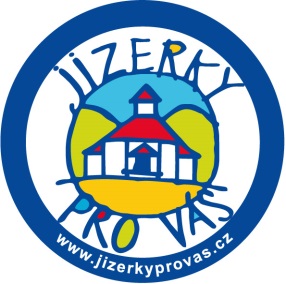 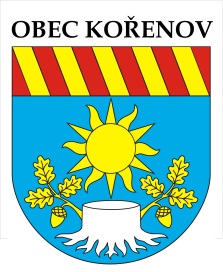 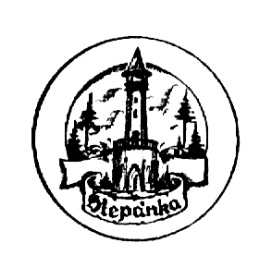 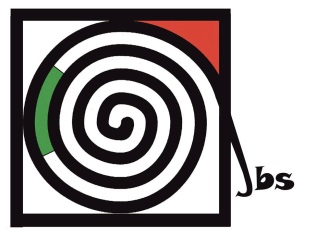 